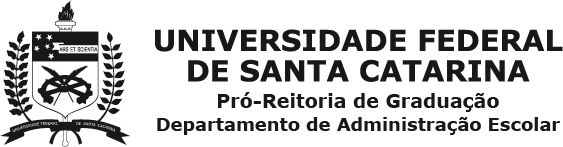 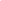 FORMULÁRIO DE REQUERIMENTO PARA COMPROVAÇÃO DE RENDA PER CAPITA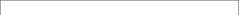 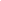 Lei nº 12.711, de 29 de agosto de 2012, Decreto nº 7.824, de 11 de outubro de 2012, Portaria Normativa nº 18, de 11 de outubro de 2012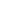 I - IDENTIFICAÇÃO DO (A) CANDIDATO (A) (anexar comprovante de residência)II - COMPOSIÇÃO FAMILIAR 	, 	de 	de 	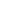 Assinatura do (a) Declarante(conforme documento de identificação apresentado)NomeNomeNomeNomeNomeNomeNomeNomeNomeNomeNomeNomeNomeSexoEstado civilEstado civilData de NascimentoData de NascimentoData de NascimentoData de NascimentoNaturalidade (cidade/estado)Naturalidade (cidade/estado)Naturalidade (cidade/estado)Naturalidade (cidade/estado)Naturalidade (cidade/estado)Naturalidade (cidade/estado)CursoCursoCursoCursoRGRGRGRGRGRGCPFCPFCPFEndereço estudanteEndereço estudanteEndereço estudanteEndereço estudanteEndereço estudanteEndereço estudanteNºNºNºBlocoBlocoBlocoAptoBairroBairroCidadeCidadeCidadeCidadeCidadeCidadeUFUFUFCEPCEPTelefoneTelefoneE-mailE-mailE-mailE-mailE-mailE-mailE-mailE-mailE-mailE-mailE-mailTipo de residênciaTipo de residência(  ) própria ( ) alugada(  ) própria ( ) alugada(  ) própria ( ) alugada( ) cedida( ) doada ou herdada( ) cedida( ) doada ou herdada( ) outro: 	( ) outro: 	( ) outro: 	( ) outro: 	( ) outro: 	( ) outro: 	IDENTIFICAÇÃO DO GRUPO FAMILIAR E DA RENDAIDENTIFICAÇÃO DO GRUPO FAMILIAR E DA RENDAIDENTIFICAÇÃO DO GRUPO FAMILIAR E DA RENDAIDENTIFICAÇÃO DO GRUPO FAMILIAR E DA RENDAIDENTIFICAÇÃO DO GRUPO FAMILIAR E DA RENDAIDENTIFICAÇÃO DO GRUPO FAMILIAR E DA RENDAIDENTIFICAÇÃO DO GRUPO FAMILIAR E DA RENDAIDENTIFICAÇÃO DO GRUPO FAMILIAR E DA RENDANome CompletoCPFData de nascimento DD/MM/AAParentescoIdadeEstado CivilProfissãoRenda bruta mensal